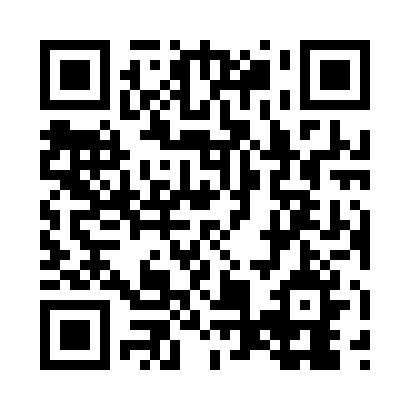 Prayer times for Ahegg, GermanyWed 1 May 2024 - Fri 31 May 2024High Latitude Method: Angle Based RulePrayer Calculation Method: Muslim World LeagueAsar Calculation Method: ShafiPrayer times provided by https://www.salahtimes.comDateDayFajrSunriseDhuhrAsrMaghribIsha1Wed3:546:031:185:178:3310:332Thu3:526:011:185:178:3510:353Fri3:495:591:175:188:3610:384Sat3:475:581:175:188:3810:405Sun3:445:561:175:198:3910:426Mon3:415:551:175:198:4010:457Tue3:395:531:175:208:4210:478Wed3:365:521:175:208:4310:499Thu3:345:501:175:218:4410:5210Fri3:315:491:175:218:4610:5411Sat3:285:481:175:228:4710:5612Sun3:265:461:175:228:4810:5913Mon3:235:451:175:238:5011:0114Tue3:215:441:175:238:5111:0315Wed3:185:421:175:248:5211:0616Thu3:155:411:175:248:5311:0817Fri3:135:401:175:258:5511:1118Sat3:105:391:175:258:5611:1319Sun3:085:381:175:268:5711:1520Mon3:055:371:175:268:5811:1821Tue3:035:351:175:279:0011:2022Wed3:005:341:175:279:0111:2223Thu3:005:331:175:279:0211:2524Fri3:005:331:185:289:0311:2725Sat2:595:321:185:289:0411:2826Sun2:595:311:185:299:0511:2827Mon2:595:301:185:299:0611:2928Tue2:595:291:185:309:0711:2929Wed2:585:281:185:309:0811:3030Thu2:585:281:185:309:0911:3031Fri2:585:271:185:319:1011:31